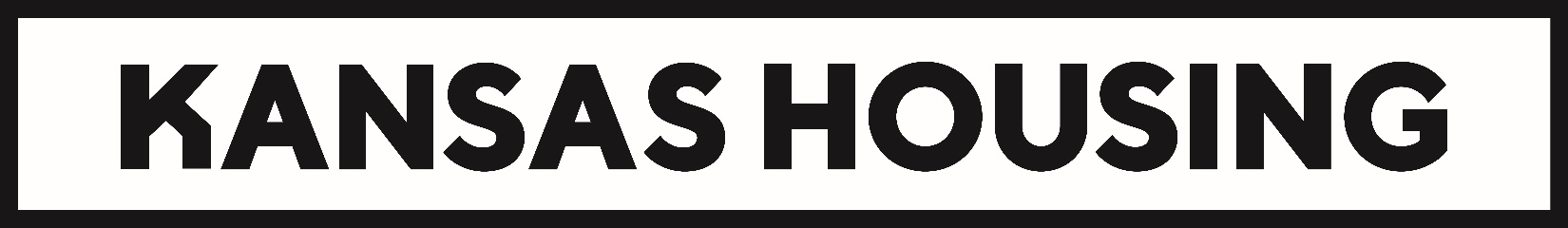 HOME/HTF Rental Development Kansas Housing Resources Corporation2022 Funding Application Submit completed application and supporting documents by 4:30 P.M., Friday January 21, 2022 to:   Barry McMurphy, Housing Development Manager:  bmcmurphy@kshousingcorp.org NOTE: USE THIS APPLICATION ONLY IF THE PROPOSAL DOES NOT INCLUDE LOW INCOME HOUSING TAX CREDITS (LIHTC). FOR LIHTC DEVELOPMENTS USE THAT APPLICATION ONLY.This application is for  HOME  Housing Trust Fund  Both HOME and HTFApplications for HTF are open to any qualified developer (for-profit or nonprofit). Applications for HOME Rental Development funds are restricted to nonprofit organizations that are qualified for certification as a Community Housing Development Organization (CHDO). Awards are subject to HOME and HTF funding availability from the U.S. Department of Housing and Urban Development. Applicant DataProposal SummaryIs the owner/sponsor a CHDO requesting HOME Set Aside funds?   Yes		 NoFunding SummaryDevelopment TeamEach member of the development team must submit a resume that lists qualifications, address, and telephone number. If applying for HOME CHDO set-aside funds for a development in partnership, CHDO is the ‘Sponsor’, must be sole general partner of an LP or sole managing member of an LLC, and must have effective project control. Site InformationEnvironmental ReviewAny ‘choice limiting actions’ taken prior to completion of the Environmental Review may result in the project being ineligible to receive HOME or HTF funds. In-Place Tenants & RelocationLead-Based Paint HazardsDavis Bacon Review (HOME funds only – does not apply to HTF)Equipment Included with UnitUnit SummaryList all units, indicating which are proposed to be HTF/HOME assisted.Monthly Utility Allowance CalculationsRental AssistanceProposal Funding DetailList funds to be supplied by other sources.  The Permanent sources must equal the Total Development Cost on Pages 7 & 8.  Attach letters of commitment from funding sources. Development Cost DetailThe Development Cost Detail should be completed in full detail.  If, in the opinion of KHRC, costs are omitted which could change the number of points allowed in the overall rating system, the application will be considered incomplete.  Incomplete applications may be rejected.  Applicants requesting both HOME and HTC may substitute the Project Cost Detail sheets from the HTC application.** Intermediary costs.Development Cost Detail Continued** Intermediary costs.Operating Revenues & Annual Expenses					RESIDENTIAL RENTS							Projected ScheduleProposal Narrative StatementsPlease address the following topics with brief narrative statements.  Attach the narratives to the application, in order and numbered.Project Location and Housing NeedsDescribe the proposed development and the need for affordable rental housing where the proposed development is to take place.  Also describe the neighborhood where the development is to be located, how the project will relate to its surroundings. If a site specific market study or community housing plan has been completed, applicant must address it and attach to application. Provide U.S. Census data for all scoring items identified (*) in the Application Guidelines. http://factfinder2.census.gov/faces/nav/jsf/pages/index.xhtml Describe required efforts to solicit input from the neighborhood and low income residents for this specific proposal. Include copies and dates of notices, publications, meetings, etc., as well as the names and addresses of local board members, advisory committee members, etc. Describe meeting locations, attendees, etc. How does the proposed development address the priorities and strategies identified in the Kansas Consolidated Plan?  How does the proposed development address local community redevelopment, revitalization, housing, or historic preservation plans? (Document with statements from local officials, etc.). Applicant InformationIf application is for HOME funds, describe the role of the CHDO in the project. To be eligible for ‘CHDO Set-Aside’ funds, the CHDO must Own, Develop, or Sponsor the project.  In a development owned in partnership (e.g., LIHTC projects) the CHDO, as Sponsor, must be the sole General Partner or sole Managing Member of an LP or LLC and have effective project control throughout development.  Describe housing-related experience of key staff members and development team members.  Provide a brief resume  for each person who contributes to the organization’s capacity to do the proposed work. Describe your organization’s long term housing goals and objectives, as well as specific activities and strategies designed to achieve the stated goals and objectives. Include how the proposed development will complement your organization’s service to the community.  For HOME proposals located within the boundaries of a local Participating Jurisdiction (Lawrence, Kansas City, Johnson County, Topeka and Wichita), describe the local community’s commitment to your organization and any financial, technical or other assistance the PJ will provide to the project. Match (HOME only)Describe how the organization will provide HOME eligible match and any other financial participation anticipated by the community. Match is required in the amount of 25% of the HOME funds awarded.  Match does not include owner cash, equity or investment; other Federal funds; or Federal tax credits.  See 24 CFR 92.220 for more detail on eligible sources of match. No match is required for HTF funds. AttachmentsThe following attachments are mandatory unless otherwise indicated.  Failure to submit required attachments may result in rejection of the application. Attachments may be submitted electronically, clearly labeled and numbered with an accompanying list of documents or table of contents. *If funded, a Capital Needs Assessment will be required for rehab projects with 12 or more units. A preliminary scope of work will be accepted at the application stage, but it is the applicant’s responsibility to ensure thorough and accurate cost estimates.** If a formal market study is not provided with the application, applicant must provide other evidence of a viable market for the proposed activity, at the targeted income and rent levels.   Environmental documentation to include:FEMA Flood Map with site identifiedMap locating any above ground storage tanks (AST’s) within 1 mile of siteMap identifying major streets, highways or railways within 3000’Map showing location of all airports or airfields within 5 milesIdentification of any nearby sites on the National Historic Register. For rehab or conversion of buildings over 50 years old, documentation of communication with the SHPO regarding potential eligibility for listing.  Statement of AssurancesThe applicant hereby assures and certifies with respect to the application that:It possesses legal authority to make application and to execute a housing program.Its governing body has duly adopted or passed as an official act, a resolution, motion or similar action authorizing the person identified as the official representative of the applicant to submit the final statement, all understandings and assurances contained therein, and directing and authorizing the person identified as the official representative of the applicant to act in connection with the submission of the final statement, and to provide such additional information as may be required.It has developed its final statement (application) of projected use of funds so as to give maximum feasible priority to activities that benefit low-income families.Its chief executive officer or other officer of the applicant approved by the KHRC certifies that no action will occur that could be choice limited with regard to an Environmental Review and that all activity with respect to the proposed development will cease until the Environmental Review process has been completed and a Release of Funds has been issued by the U.S. Department of Housing & Urban Development.The loan will be conducted and administered in compliance with:Title VI of the Civil Rights Act of 1964 (Pub. L. 88-352), and implementing regulations issued at 24 CFR Part I;Fair Housing Amendments Act of 1988, as amended, administering all programs and activities relating to housing and community development in a manner to affirmatively further fair housing; and will take action to affirmatively further fair housing in the sale or rental of housing, the financing of housing, and the provisions of brokerage service.  Title VII and Executive Order 11063 requirements apply to all recipients, regardless of community size and/or racial/ethnic characteristics.  The fair housing provisions apply to the community as a whole and pertain to the sale or rent of housing, the financing of housing, and the provision of brokerage services.  MEANINGFUL STEPS TO FURTHER FAIR HOUSING MUST BE TAKEN.  Such steps must be documented and will be monitored by the Kansas Housing Resources Corporation;Section 109 of the Housing and Community Development Act of 1974, as amended, and the regulations issued pursuant thereto (24 CFR Section 570.602);Section 3 of the Housing and Urban Development Act of 1968, as amended, and implementing regulations at 24 CFR Part 135;Executive Order 11246, as amended by Executive Orders 11375 and 12086, and implementing regulations issued at 41 CFR Chapter 60;Executive Order 11063, as amended by Executive Order 12259, and implementing regulations at 24 CFR Part 107;Section 504 of the Rehabilitation Act of 1973 (Pub. L. 93-112), as amended and implementing regulations when published for effect;The Age Discrimination Act of 1975, as amended, (Pub. L. 94-135), and implementing regulations when published for effect;The relocation requirements of Title II and the acquisition requirements of Title III of the Uniform Relocation Assistance and Real Property Acquisition Policies Act of 1970, as amended and the implementing regulations at 24 CFR 570.488;Anti-displacement and relocations plan requirement of Section 104(d) of Title I, Housing and Community Development Act of 1974, as amended (HOME only);Relocation payment requirements of Section 105(a)(11) of Title I, Housing and Community Development Act of 1974, as amended;For HOME funds, the labor standards requirements as set forth in 24 CFR 92.354 and HUD regulations issued to implement such requirements;Executive Order 11988 relating to the evaluation of flood hazards and Executive Order 11288 relating to the prevention, control, and abatement of water pollution;The regulations, policies, guidelines, and requirements of OMB Circular Nos. A-128 and A-133 as they relate to the acceptance and use of federal funds under this federally assisted program; andThe American Disabilities Act (ADA) (P.L. 101-336: 42 U.S.C. 12101) provides disabled people access to employment, public accommodations, public services, transportation and telecommunications.All requirements of the HOME Final Rule at 24 CFR Part 92 and/or the HTF Interim Rule at 24 CFR Part 93, as appropriate to the funding request. The conflict of interest provisions of 24 CFR 92.356 (HOME) and or 24 CFR 93.353 (HTF) apply to any person who is an employee, agent, consultant, officer, or elected official or appointed official of the state, or of a unit of general local government, or of any designated public agencies, or sub recipients which are receiving funds.  None of these persons may obtain a financial interest or benefit from the activity, or have an interest or benefit from the activity, or have an interest in any contract, subcontract or agreement with respect thereto, or the proceeds thereunder, either for themselves or those with whom they have family or business ties, during their tenure or for one year thereafter, and that it shall incorporate or cause to be incorporated, in all such contracts or subcontracts a provision prohibiting such interest pursuant to the purpose of this certification.It will comply with the provisions of the Hatch Act that limits the political activity of employees.It will give the state, HUD, and the Comptroller General or any authorized representative access to and the right to examine all records, books, papers, or documents related to the grant.It will comply with the lead paint requirements of 24 CFR Part 35 Subpart B. It accepts the terms, conditions, selection criteria, and procedures established by this program description and that it waives any right it may have to challenge the legitimacy and the propriety of these terms, conditions, criteria, and procedures in the event that its application is not selected for HTF or HOME funding.It will comply with the regulations, policies, guidelines, and requirements with respect to the acceptance and use of federal funds for this federally-assisted program.It will comply with all parts of Title I of the Housing and Community Development Act of 1974, as amended, which have not been cited previously, as well as with other applicable laws.CertificationThe undersigned certifies that all of the information contained in this application and all information provided in support of this application is true and accurate to the best of my knowledge.  Representations made in the application will be the basis of the written HTF or HOME agreement if funding is awarded and, as such, will be used to monitor performance.The Applicant understands and agrees that if false information is provided, or the applicant fails to provide any of the documentation necessary to support the information in this application, Kansas Housing Resources Corporation (KHRC) will disqualify the application from consideration. Activities, commitments, and representations offered in the application that are not subsequently made a part of the project as funded, shall be considered a material contract failure, and may result in a repayment of all HTF or HOME funds and/or suspension from Program participation.  The applicant further understands and agrees that said application is subject to, and must conform with, all laws, rules and regulations pertaining to the HTF and HOME Programs.  Failure to comply with all HTF/HOME requirements will result in the repayment of all HTF or HOME funds and/or suspension from Program participation.The Applicant certifies that neither it nor any of its principal participants is currently debarred, suspended or otherwise ineligible from receiving Federal funds, nor has knowledge of any pending or potential action that could result in such ineligibility, and that the Applicant will immediately notify KHRC of any such action or event.The applicant shall not, in the provision of services, or in any other matter discriminate against any person on the basis of sex, race, religion, sexual orientation, color, national origin, ancestry, disability, age, or political affiliation.The applicant will at all times indemnify and hold KHRC harmless against all losses, costs, damages, expenses, and liabilities of any nature directly or indirectly resulting from, arising out of, or relating to the Corporation’s acceptance, consideration, approval, or disapproval of this request and the issuance or non-issuance of HTF or HOME funds herewith.This certification must be signed by the individual authorized to execute the KHRC HTF/HOME agreement: (SEAL)State of County of     __________________________________ Attest:Subscribed and sworn to before me _________________, _______.    My commission expires ___________, ________.																	Notary Public Applicant:Applicant:Applicant:Applicant:Contact:Contact:Address:Address:Address:City:State: Zip: Zip: Zip: Phone:Phone:E-mail: E-mail: E-mail: E-mail: E-mail: DUNS #:DUNS #:DUNS #:EIN:       EIN:       EIN:       EIN:       EIN:       AIs the applicant registered with the System for Award Management at www.sam.gov (required)?  Y       N      AIs the applicant registered with the System for Award Management at www.sam.gov (required)?  Y       N      AIs the applicant registered with the System for Award Management at www.sam.gov (required)?  Y       N      AIs the applicant registered with the System for Award Management at www.sam.gov (required)?  Y       N      AIs the applicant registered with the System for Award Management at www.sam.gov (required)?  Y       N      AIs the applicant registered with the System for Award Management at www.sam.gov (required)?  Y       N      AIs the applicant registered with the System for Award Management at www.sam.gov (required)?  Y       N      AIs the applicant registered with the System for Award Management at www.sam.gov (required)?  Y       N      AIs the applicant registered with the System for Award Management at www.sam.gov (required)?  Y       N      AIs the applicant registered with the System for Award Management at www.sam.gov (required)?  Y       N      AIs the applicant registered with the System for Award Management at www.sam.gov (required)?  Y       N      AIs the applicant registered with the System for Award Management at www.sam.gov (required)?  Y       N      AIs the applicant registered with the System for Award Management at www.sam.gov (required)?  Y       N      Development Name:Development Name:Development Name:Address:Address:City:County:Zip:Census Tract:Project TypeProject TypeUnit TypeUnit DataUnit Data New Construction New Construction Single FamilyTotal UnitsTotal UnitsTotal Units Rehabilitation Only Rehabilitation Only DuplexProposed HOME UnitsProposed HOME UnitsProposed HOME Units Acquisition/Rehab Acquisition/Rehab Triplex Proposed HTF Units Proposed HTF Units Proposed HTF Units Acquisition Only  Acquisition Only  Multifamily (4 +)Occupancy TargetingOccupancy TargetingOccupancy TargetingOccupancy Targeting No Special Targeting Disabilities/Special Needs  Disabilities/Special Needs  Disabilities/Special Needs  Elderly – over 62 55+ (at least 80%) Other (describe)       Homeless units (number?)       Other (describe)       Homeless units (number?)       Other (describe)       Homeless units (number?)      Total Development Cost:$HOME Funds Requested:$HTF Funds Requested                              $ _____________HTF Funds Requested                              $ _____________HTF Funds Requested                              $ _____________Developer:Owner:Contractor:Management Company:Consultant:Architect:List any direct or indirect, financial, or other interests a member of the development team may have with another member of the team.  List "none" if there are no identities of interests.  Use a separate sheet if needed.PREVIOUS PARTICIPATION OF APPLICANT:  List three most recent developments by owner or principal members of the ownership entity.  PREVIOUS PARTICIPATION OF APPLICANT:  List three most recent developments by owner or principal members of the ownership entity.  PREVIOUS PARTICIPATION OF APPLICANT:  List three most recent developments by owner or principal members of the ownership entity.  PREVIOUS PARTICIPATION OF APPLICANT:  List three most recent developments by owner or principal members of the ownership entity.  PREVIOUS PARTICIPATION OF APPLICANT:  List three most recent developments by owner or principal members of the ownership entity.  PREVIOUS PARTICIPATION OF APPLICANT:  List three most recent developments by owner or principal members of the ownership entity.  PREVIOUS PARTICIPATION OF APPLICANT:  List three most recent developments by owner or principal members of the ownership entity.  Name of Project/LocationType of Project (rental, homeowner, etc.)Funding SourcesDate/Status of Project1. Will real estate be acquired for this development (purchase or donation)? Yes No         If no, skip to question 5.2. Name(s) of Current Owner(s):2. Name(s) of Current Owner(s):2. Name(s) of Current Owner(s):Phone:Phone:    Address:    Address:    City:State:Zip:Zip:3.  What form of control does the applicant have over the proposed site/existing building(s)? 3.  What form of control does the applicant have over the proposed site/existing building(s)? 3.  What form of control does the applicant have over the proposed site/existing building(s)? 3.  What form of control does the applicant have over the proposed site/existing building(s)? 3.  What form of control does the applicant have over the proposed site/existing building(s)? 3.  What form of control does the applicant have over the proposed site/existing building(s)? 3.  What form of control does the applicant have over the proposed site/existing building(s)?  Deed Option Option Purchase Contract Other Other None     Expiration date of contract or option:     Expiration date of contract or option:Attach documentationAttach documentation4. Is the acquisition a:Purchase   (answer a)Donation  (answer b & c)Donation  (answer b & c)Donation  (answer b & c)a. Has the applicant provided a letter of interest including estimated market value and notice of no eminent domain authority to the Seller? (required - attach copy)a. Has the applicant provided a letter of interest including estimated market value and notice of no eminent domain authority to the Seller? (required - attach copy)a. Has the applicant provided a letter of interest including estimated market value and notice of no eminent domain authority to the Seller? (required - attach copy)Yes No b. Has the applicant provided a letter of interest including estimated market value and notice of no eminent domain authority to the Donator? (required - attach copy)b. Has the applicant provided a letter of interest including estimated market value and notice of no eminent domain authority to the Donator? (required - attach copy)b. Has the applicant provided a letter of interest including estimated market value and notice of no eminent domain authority to the Donator? (required - attach copy)Yes No c. Has the Donator required the applicant to obtain a formal appraisal of the property? (attach copy)c. Has the Donator required the applicant to obtain a formal appraisal of the property? (attach copy)c. Has the Donator required the applicant to obtain a formal appraisal of the property? (attach copy)Yes No 5. Is site properly zoned for the proposed development? Yes      NoAttach documentation6. Are all utilities available to the site? Yes      NoAttach documentation7. Total acres in the site:8. Total number of buildings (existing or to be constructed):8. Total number of buildings (existing or to be constructed):8. Total number of buildings (existing or to be constructed):Gross Floor Area of All Buildings:Residential Floor Area:Non-residential Floor Area:Non-residential Floor Area:Non-residential Floor Area:Non-residential Floor Area:9. Attach the following documents:9. Attach the following documents:     Site Location MapA detailed map indicating where the proposed development is to take place     Site PlanFor new construction, a detailed map indicating exactly where the proposed development sits on the site.Is any part of the site in a floodplain, or close to an airport?                                 Yes Is any part of the site in a floodplain, or close to an airport?                                 Yes No 2.    Have all of the factors in Part I of the HUD Part 58 Environmental Assessment checklist been reviewed for potential impact on the project site? (HTF has a different ER process, but most factors will apply)Yes No 3.   Have any environmental concerns been identified that may require mitigation or additional investigation? (attach explanation)Yes No 1. Does the project involve property that is currently occupied?1. Does the project involve property that is currently occupied? Yes      No    If yes, continue with a, b and c.  If no, skip to question 2.    If yes, continue with a, b and c.  If no, skip to question 2.    If yes, continue with a, b and c.  If no, skip to question 2.a. Attach a rent roll that includes the names and ages, household size and current rent of in place tenants.a. Attach a rent roll that includes the names and ages, household size and current rent of in place tenants.a. Attach a rent roll that includes the names and ages, household size and current rent of in place tenants.b. Attach copies of notice of URA rights provided to in place tenants.b. Attach copies of notice of URA rights provided to in place tenants.b. Attach copies of notice of URA rights provided to in place tenants.c. Will this activity cause the need to relocate tenants (temporarily or permanently)?c. Will this activity cause the need to relocate tenants (temporarily or permanently)? Yes      No        If yes, attach a proposed relocation plan including a description of anticipated relocation costs.Failure to comply with the Uniform Relocation Act (HOME and HTF), Section 104(d) (HOME) and related requirements will result in ineligibility for HTF/HOME funds, and may lead to other sanctions.         If yes, attach a proposed relocation plan including a description of anticipated relocation costs.Failure to comply with the Uniform Relocation Act (HOME and HTF), Section 104(d) (HOME) and related requirements will result in ineligibility for HTF/HOME funds, and may lead to other sanctions.         If yes, attach a proposed relocation plan including a description of anticipated relocation costs.Failure to comply with the Uniform Relocation Act (HOME and HTF), Section 104(d) (HOME) and related requirements will result in ineligibility for HTF/HOME funds, and may lead to other sanctions. When was the property last occupied?Were any existing buildings constructed prior to Jan. 1, 1978?Yes No N/A If yes, attach a narrative addressing Lead-Based Paint Hazards, including who will conduct the required risk assessments and inspections, and any necessary mitigation. Include an estimate of the cost for lead hazard activities. If yes, attach a narrative addressing Lead-Based Paint Hazards, including who will conduct the required risk assessments and inspections, and any necessary mitigation. Include an estimate of the cost for lead hazard activities. If yes, attach a narrative addressing Lead-Based Paint Hazards, including who will conduct the required risk assessments and inspections, and any necessary mitigation. Include an estimate of the cost for lead hazard activities. If yes, attach a narrative addressing Lead-Based Paint Hazards, including who will conduct the required risk assessments and inspections, and any necessary mitigation. Include an estimate of the cost for lead hazard activities. Number of HOME-assisted units identified in the HOME Unit Summary section If the answer is 12 or more, continue with the remaining question(s) in this section.Number of HOME-assisted units identified in the HOME Unit Summary section If the answer is 12 or more, continue with the remaining question(s) in this section.2. Has the applicant obtained wage determinations from the Department of Labor?2. Has the applicant obtained wage determinations from the Department of Labor?Yes No 3. Has the applicant factored these into the development budget?Yes No 4. Provide a narrative on the applicant’s experience with Davis Bacon and how compliance will be achieved on this proposal.4. Provide a narrative on the applicant’s experience with Davis Bacon and how compliance will be achieved on this proposal.4. Provide a narrative on the applicant’s experience with Davis Bacon and how compliance will be achieved on this proposal.4. Provide a narrative on the applicant’s experience with Davis Bacon and how compliance will be achieved on this proposal.    Range    Range Refrigerator Disposal    Dishwasher    Dishwasher Air Conditioner Kitchen Exhaust Fan    On-Site Laundry    On-Site Laundry Washer/Dryer Hook-up Security System in Unit    Other:Energy Efficiency Standard (Minimum 2018 IECC)?       Number of units to be accessible to persons with mobility impairments (UFAS standard)?      Will the project include individual or community safe rooms build to FEMA specifications?      Will the project include basements or other reinforced shelter areas not to FEMA specs?      Energy Efficiency Standard (Minimum 2018 IECC)?       Number of units to be accessible to persons with mobility impairments (UFAS standard)?      Will the project include individual or community safe rooms build to FEMA specifications?      Will the project include basements or other reinforced shelter areas not to FEMA specs?      Energy Efficiency Standard (Minimum 2018 IECC)?       Number of units to be accessible to persons with mobility impairments (UFAS standard)?      Will the project include individual or community safe rooms build to FEMA specifications?      Will the project include basements or other reinforced shelter areas not to FEMA specs?      Energy Efficiency Standard (Minimum 2018 IECC)?       Number of units to be accessible to persons with mobility impairments (UFAS standard)?      Will the project include individual or community safe rooms build to FEMA specifications?      Will the project include basements or other reinforced shelter areas not to FEMA specs?      Number BR/Unit Type   -BR   -BR   -BR   -BR   -BRTotalsSq, Ft./UnitNumber of UnitsNet Monthly Rent/Unit    Plus: Utility AllowanceGross Monthly Rent/UnitAnnual Rental Income (All Units)Income Restriction (% of AMI):HOME-Assisted (Yes/No)HTF Assisted (Yes/No)Utilities (Type)Utilities (Type)   -BR   -BR   -BR   -BR   -BRPaid ByHeatingA/CA/CCookingLightingLightingHot WaterWaterWaterSewerSewerTrashTrashTotal Utility Allowance for UnitsTotal Utility Allowance for UnitsWill any of the units receive project based rental assistance?Will any of the units receive project based rental assistance?Yes No     Section 8 Project Based Assistance RD 515 Rental Assistance RD 515 Rental Assistance RD 515 Rental Assistance    Other Project Based Rental AssistanceNumber of units receiving assistanceNumber of years in the rental assistance contractNOTE:  If rental assistance is to be received, documentation from the appropriate agency must be included with the application. (Do not include Section 8 vouchers, TBRA or other tenant based assistance).NOTE:  If rental assistance is to be received, documentation from the appropriate agency must be included with the application. (Do not include Section 8 vouchers, TBRA or other tenant based assistance).NOTE:  If rental assistance is to be received, documentation from the appropriate agency must be included with the application. (Do not include Section 8 vouchers, TBRA or other tenant based assistance).NOTE:  If rental assistance is to be received, documentation from the appropriate agency must be included with the application. (Do not include Section 8 vouchers, TBRA or other tenant based assistance).Permanent FinancingType(e.g. LoanGrant orEquity)AmountRateTerm/ Amortizationin monthsStatus( Approved,Requested)Date(Approval,ExpectedApproval)MonthlyDebtServiceAnnualDebt ServiceContact PersonName/Telephone No. Subtotal SourcesAll Non-HOME/HTF HOME Request Deferred Loan HTF RequestDeferred LoanTotal SourcesIncluding HOME/HTFConstruction FinancingType(e.g. LoanGrant orEquity)AmountRateTermin monthsStatus(Approved,Requested)Contact PersonName/Telephone No.Construction FinancingType(e.g. LoanGrant orEquity)AmountRateTermin monthsStatus(Approved,Requested)Contact PersonName/Telephone No.Construction FinancingType(e.g. LoanGrant orEquity)AmountRateTermin monthsStatus(Approved,Requested)Contact PersonName/Telephone No.Construction FinancingType(e.g. LoanGrant orEquity)AmountRateTermin monthsStatus(Approved,Requested)Contact PersonName/Telephone No.HOME/HTFDef. Loan0.00%0n/an/aTotal SourcesItemized CostDevelopment CostDo Not Use This SpaceTo Purchase Land & BuildingsLandExisting StructuresDemolitionOtherFor Site WorkSite WorkOff-Site WorkFor Rehabilitation & New ConstructionNew BuildingRehabilitationAccessory Building General RequirementsContractor OverheadContractor ProfitBuilding Permit FeeFor ContingencyConstruction ContingencyOtherFor Architectural & Engineering Fees**Architect Fee – Design**Architect Fee – Supervision**Real Estate Attorney**Consultant or Processing Agent**Property/Survey Fee**Engineering Fee**OtherFor Interim CostsConstruction InsuranceConstruction InterestConstruction Loan Origination FeeConstruction Loan Credit EnhancementTaxesSUBTOTALItemized CostTotalDevelopment CostDo Not UseThis SpaceFor Financing Fees & ExpensesBond PremiumCredit ReportPermanent Loan Origination FeePermanent Loan Credit Enhancement**Title and Recording**Counsel’s Fees**Cost Certification Fee**OtherFor Soft Cost**Property Appraisal (Feasibility)**Market Study**Environmental Report**Rent-Up**Consultants**OtherFor Developer’s FeesDeveloper’s OverheadDeveloper’s FeesOtherFor Project ReservesRent-Up ReserveOperating ReserveOtherOtherSUBTOTALSUBTOTAL FROM PREVIOUS PAGETOTALUnit Type# UnitsMo. RentAnn. RentRESIDENTIALRESIDENTIAL_-BRASSUMPTIONSASSUMPTIONSPercent_-BRRent Increase/YearRent Increase/Year_-BROp Cost Increase/YearOp Cost Increase/Year_-BRReserves Increase/YearReserves Increase/Year_-BRVacancy Rate (Stabilized)Vacancy Rate (Stabilized)TOTALTOTAL INCOMEResidential IncomeOther IncomeLess Stabilized Vacancy Less Stabilized Vacancy NET INCOMEOPERATING EXPENSESTOTALPer UnitManagement FeeAdvertise/MarketLegalAccounting/AuditGas (Heating/Hot Water)Gas (Heating/Hot Water)ElectricWater & SewerTrash RemovalInsuranceMaintenance/RepairsExterminatingGround ExpensePayroll, including taxesPayroll, including taxesReal Estate Property TaxReal Estate Property TaxLocal AssessmentsMonitoring fee ($40/assisted unit) Monitoring fee ($40/assisted unit) Total Operating ExpensesTotal Operating ExpensesReplacement Reserves (min. $400/unit)Replacement Reserves (min. $400/unit) Other OtherTotal Operating Exp. and ReservesTotal Operating Exp. and ReservesWhat is the basis for the residential assumptions and operating expenses?Month/YearSite Option/Contract	HOME Environmental Review	Site Acquisition	Zoning Approval	Site Analysis	Construction Loan Application	     Conditional Commitment	     Firm Commitment	Permanent Loan Application	     Condition Commitment	     Firm Commitment	Other Loans & Grants     Type and Source	     Application	     Award	Other Loans & Grants     Type and Source	     Application	     Award	Other Loans & Grants     Type and Source	     Application	     Award	Plans and Specifications	Working Drawing	Closing and Transfers of Property	Construction Start	Completion of Construction	Lease-up	Full Occupancy and Completion 	Letters of financial commitments  Davis Bacon Narrative (if applicable)Site control documentationLead-Based Paint Narrative (pre-1978 rehabs)Notices to Sellers/DonatorsDraft Section 3 PlanProper zoning documentationRelocation Documents (if applicable)Detailed site location mapNarrative StatementsSite Plan 20 yr. pro forma  Preliminary specifications/drawingsDevelopment Team QualificationsRehab Scope of Work *Market analysis **Resolution from Board, if non-profitCommunity housing plan (if available)Financial statement of the organizationEvidence of utility availability Environmental documentation (below)Documentation of utility calculationsSAM registration for all principal entitiesName:Title:Signature:Date: